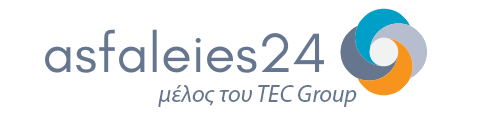 Το asfaleies24.gr – μια online πλατφόρμα σύγκρισης ασφαλειών, αναζητά απόφοιτο σχολής marketing / διαφήμισης, για εργασία στο τμήμα marketing της εταιρείας , στα γραφεία μας στον Τρίλοφο Θεσσαλονίκης .Κύριες αρμοδιότητες θα είναι η παραγωγή περιεχομένου και βίντεο γύρω από την ασφάλεια αυτοκινήτου και όχι μόνο (tips αυτοκινήτου, σπιτιού, μηχανής, καθημερινό smart living, κ.α.) καθώς και το outreach για συνεργασίες με άλλες ιστοσελίδες, δημιουργούς περιεχομένων, κ.α.Απαραίτητα προσόντα:Άριστη χρήση Η/ΥΆριστη χρήση Ελληνικής γλώσσαςΕυγένεια, δημιουργικότητα και όρεξη για εργασία και εξέλιξηΆνεση στην ομιλίαOut of the box ιδέεςΑρμοδιότητεςΠαραγωγή περιεχομένου (άρθρα, social media, κτλ)Παραγωγή μικρών βίντεοOutreach σε άλλους δημιουργούς/ιδιοκτήτες ιστοσελίδων για συνεργασίεςΔιαχείριση των social media της εταιρείας (tiktok, Instagram, facebook, youtube)Η εταιρεία προσφέρει:Ανταγωνιστικούς μισθούς Σταθερή και ευέλικτη εργασίαΕξαιρετικό και άνετο περιβάλλον εργασίαςΔυνατότητα εξέλιξηςΗ ιστοσελίδα της εταιρείας μας για να μελετήσουν οι ενδιαφερόμενοι τις υπηρεσίες, τα προϊόντα και τη φιλοσοφία μας : https://www.asfaleies24.gr/Παρακαλούμε οι ενδιαφερόμενοι να στείλουν τα βιογραφικά τους στο ceo@tecgroup.gr 